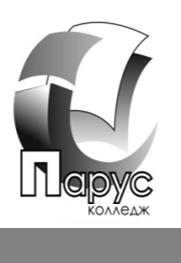 МИНИСТЕРСТВО ОБРАЗОВАНИЯ МОНегосударственное   образовательное частное учреждение профессионального образования«ПОДОЛЬСКИЙ  КОЛЛЕДЖ «ПАРУС»142100, г. Подольск, Московская область, ул. Февральская, д.65, тел. 8 (4967) 69-95-88 доб.231ТРУДОУСТРОЙСТВО ВЫПУСКНИКОВВЫПУСК 2022 год№Количество выпускниковСпециальностьТрудоустройство1338.02.01 Экономика и бухгалтерский учет (по отраслям)все работают по специальности2238.02.05 Товароведение и экспертиза качества потребительских товароввсе работают по специальности3640.02.01 Право и организация социального обеспечения2 чел.- работают по специальности1 чел. – в армии 3 чел. –работают не по специальности4954.02.01Дизайн (по отраслям)1 чел. – работает по специальности4 чел. - работают по специальности как самозанятые1 чел. – продолжает обучение в ВУЗе1 чел. –в армии2 чел. - работают не по специальности